28 января 2021 г в нашей школе прошло традиционное занятие «Школы любящих родителей» Марина Александровна Балуева начала занятие с таких слов: « Если вы мечтаете оставить после себя след на земле, не обязательно быть выдающимся писателем или ученым, творцом космического корабля  или открывателем нового элемента периодической системы. Вы можете утвердить себя в обществе, воспитав хороших детей. Хороших граждан, хороших тружеников, хорошего сына, хорошую. дочь, хороших родителей». Еще бы, ведь Марина Александровна организует родительские чтения систематически, чтобы способствовать повышению мотивации родителей к стимулированию интереса и любви к чтению; дать возможность мамам и папам осознать свои способности в воспитании читающего ребенка. Встреча называлась «Пена цивилизации» или «Корабли мысли». Родителям представили результаты анкетирования, которые показали, что дети любят смотреть телевизор больше, чем читать книги. А родители и вовсе не обсуждают с детьми книги или передачи. Это подтвердило актуальность занятия. Родителям предложили поработать в группах и по-цепочке прочитать произведение К.Д. Ушинского «Жалобы зайки» и обсудили вопросы, после чего пришли к выводу, что даже самый маленький детский рассказ можно обсудить с ребенком и очень многое проанализировать: чувства, взаимоотношения в семье. Завершилось занятие памяткой, которую создали на ладошках сами родители «Пять способов полюбить читать».По традиции, после урока семейной любви Гайнутдинова Т.С поздравила именинников января и наградила тех родителей, кто пришел одним из первых.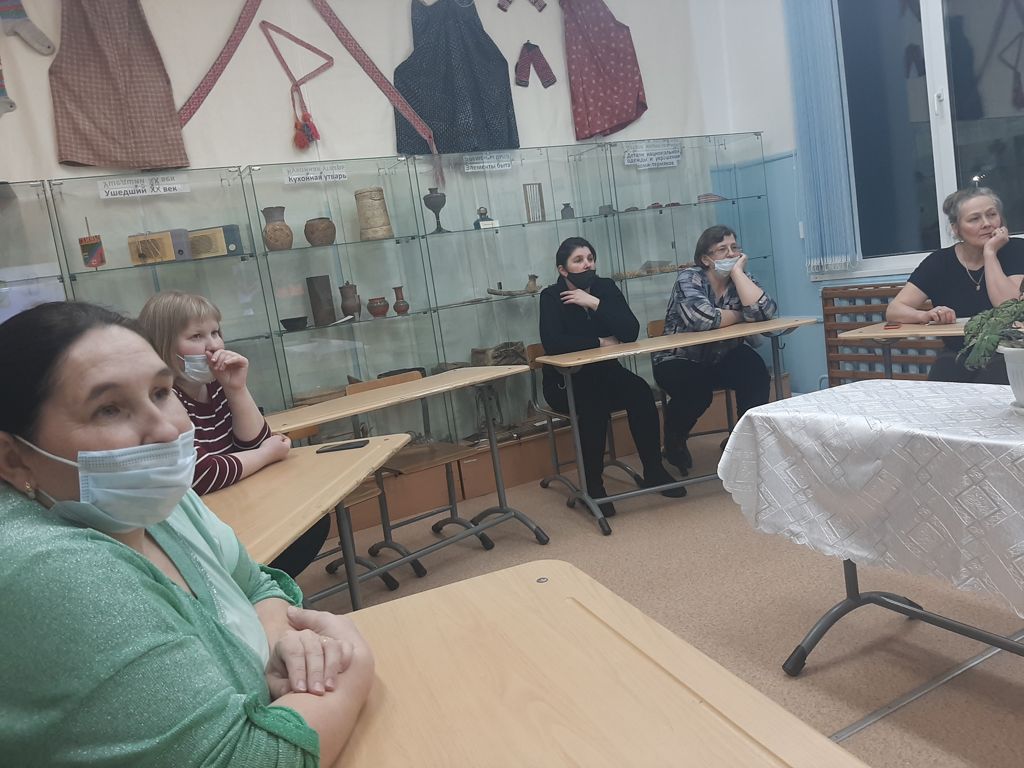 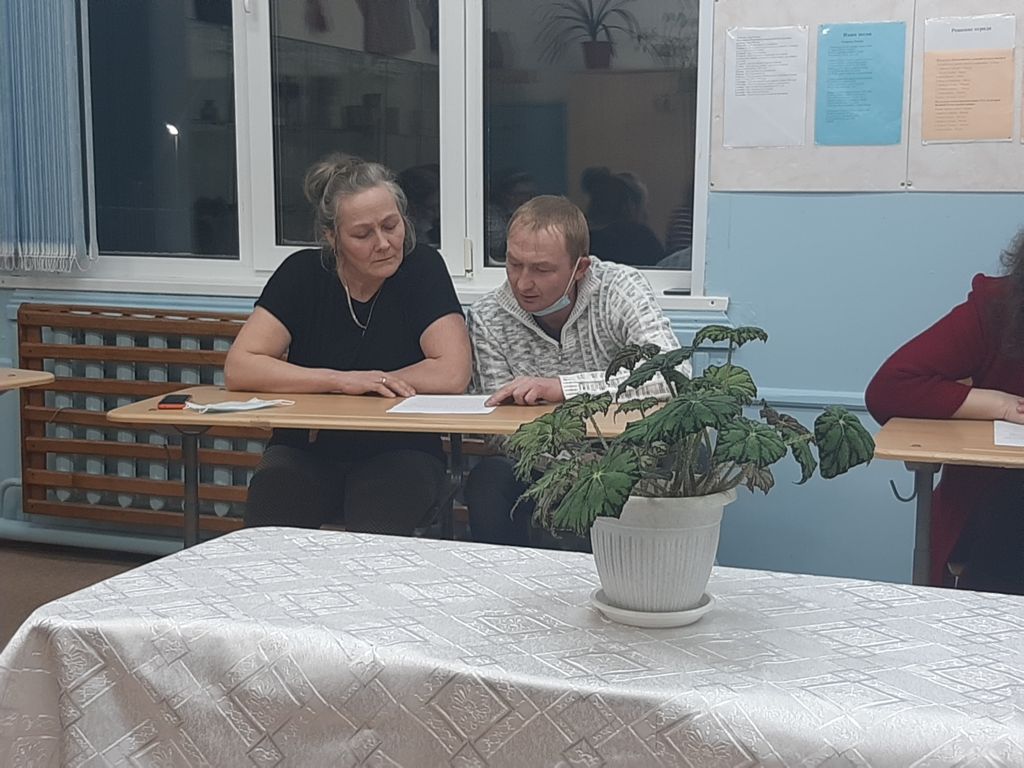 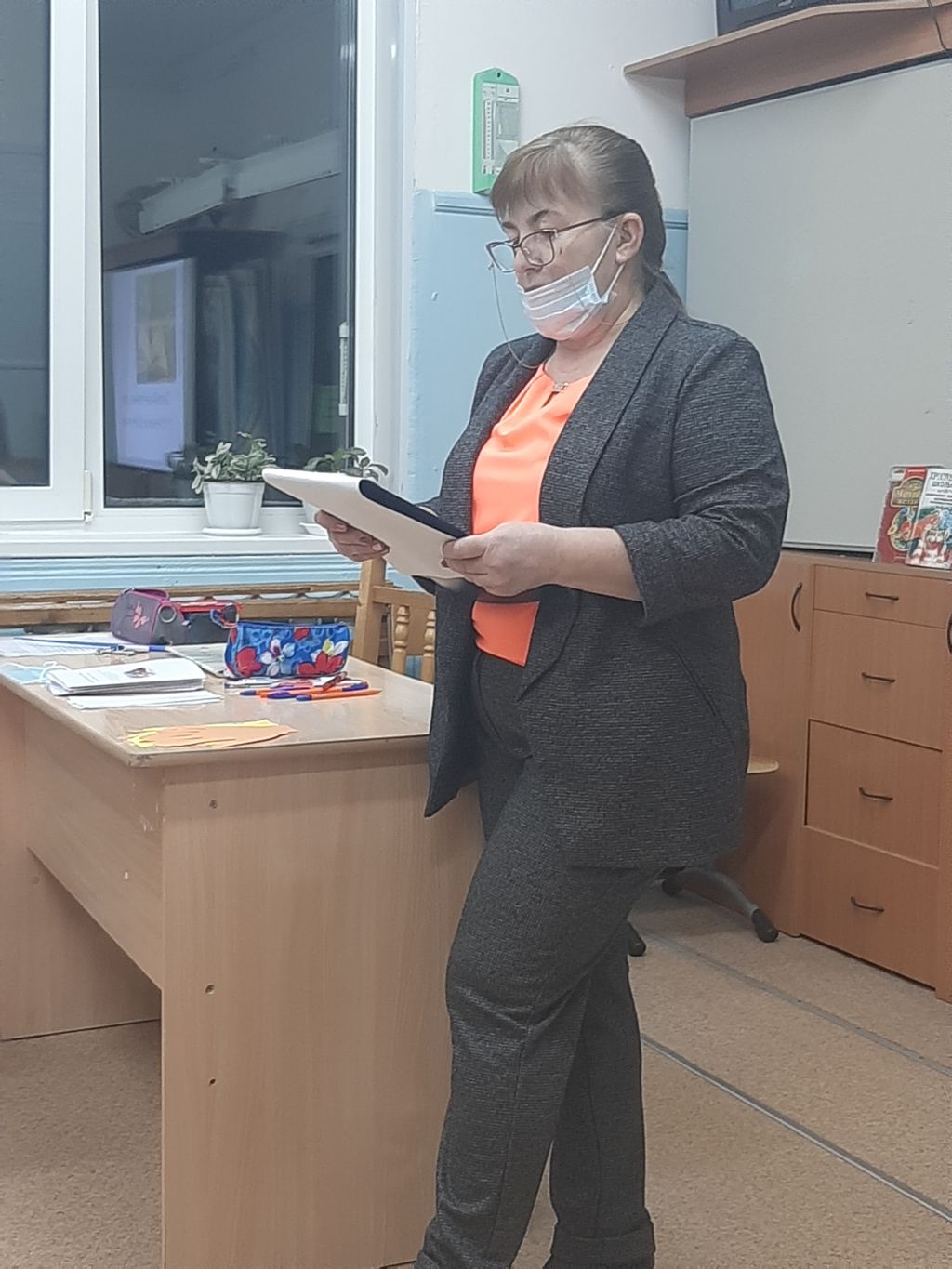 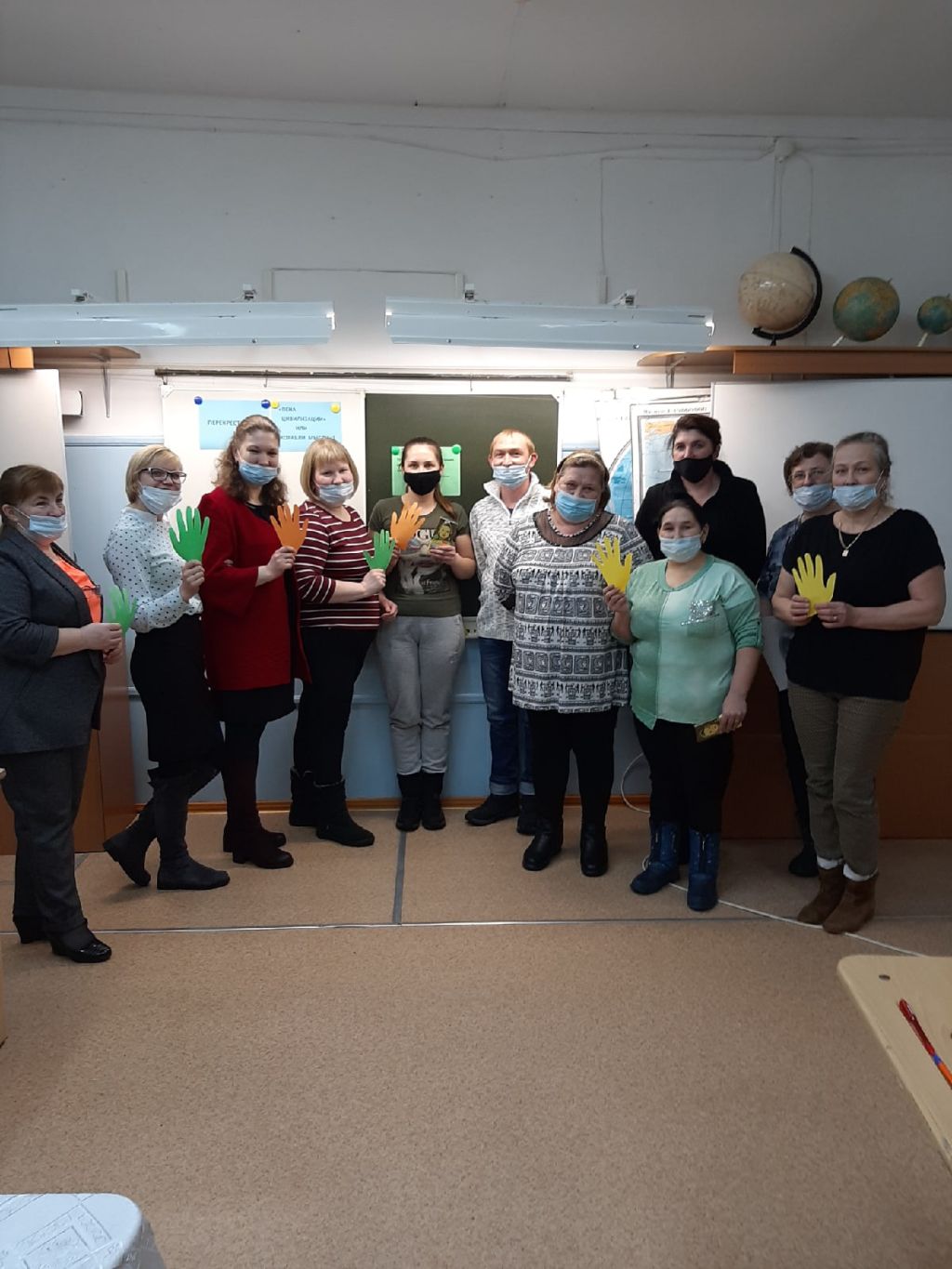 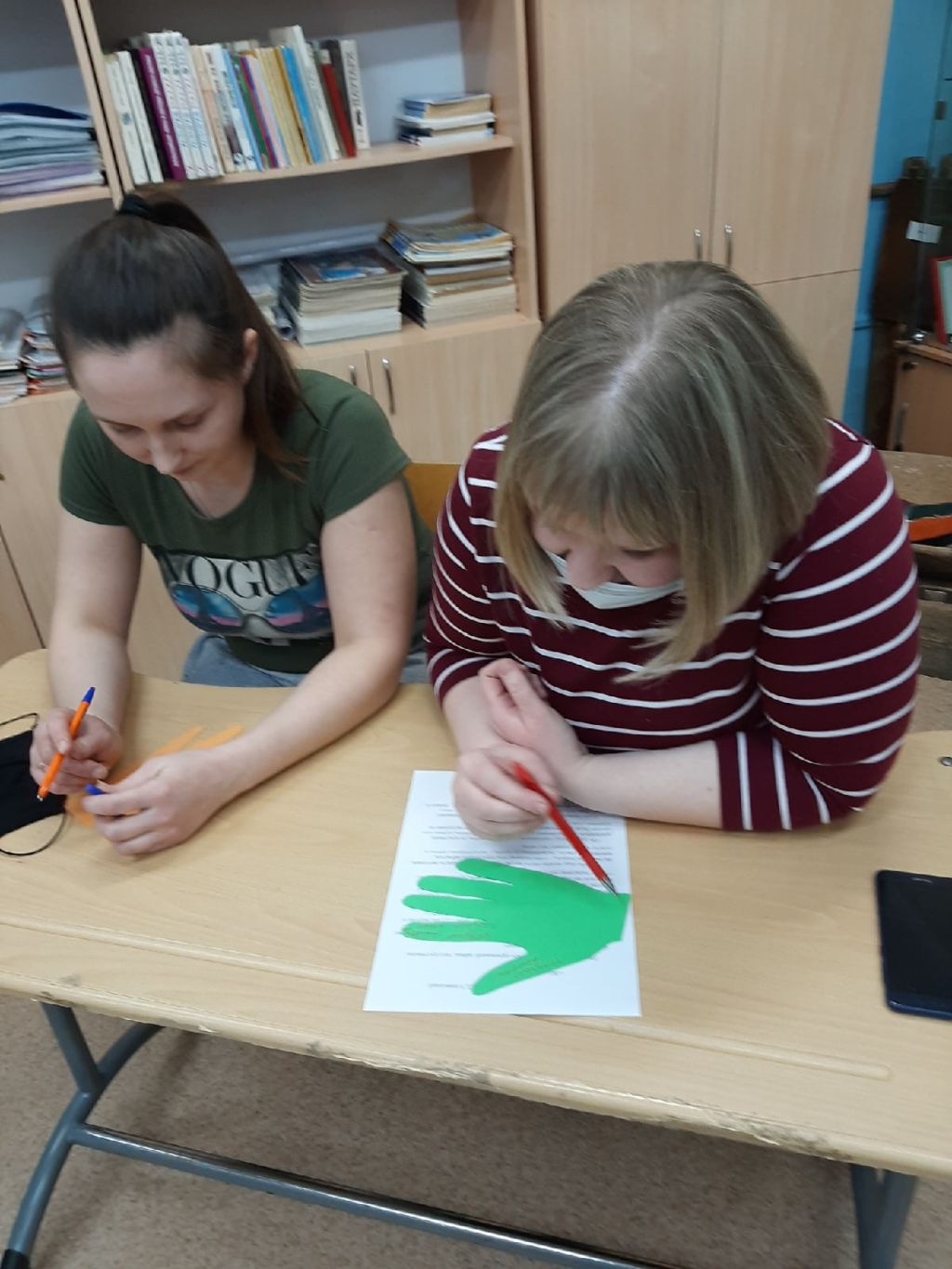 